S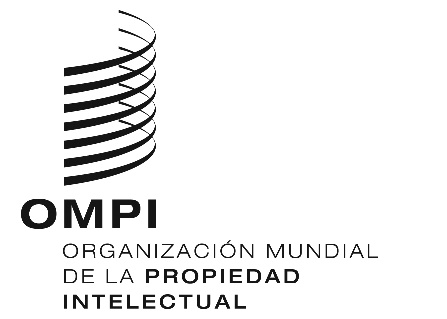 A/61/inf/1ORIGINAL: INGLÉSFecha: 20 de marzo de 2020Asambleas de los Estados miembros de la OMPISexagésima primera serie de reunionesGinebra, 21 a 29 de septiembre de 2020INFORMACIÓN GENERALMemorando de la Secretaría1.	El presente documento proporciona información relativa a los períodos de sesiones de las siguientes 22 Asambleas y demás órganos de los Estados miembros de la OMPI y de las Uniones que la OMPI administra, que se reunirán en períodos de sesiones ordinarios y extraordinarios del 21 al 29 de septiembre de 2020:1)	Asamblea General de la OMPI, quincuagésimo tercer período de sesiones (29.º extraordinario)2)	Conferencia de la OMPI, cuadragésimo primer período de sesiones (17.º extraordinario)3)	Comité de Coordinación de la OMPI, septuagésima octava sesión (51.ª ordinaria)4)	Asamblea de la Unión de París, quincuagésimo sexto período de sesiones (32.º extraordinario)5)	Comité Ejecutivo de la Unión de París, sexagésimo período de sesiones (56.º ordinario)6)	Asamblea de la Unión de Berna, quincuagésimo período de sesiones (26.º extraordinario)7)	Comité Ejecutivo de la Unión de Berna, sexagésimo sexto período de sesiones (51.º ordinario)8)	Asamblea de la Unión de Madrid, quincuagésimo cuarto período de sesiones (31.º extraordinario)9)	Asamblea de la Unión de La Haya, cuadragésimo período de sesiones (18.º extraordinario)10)	Asamblea de la Unión de Niza, cuadragésimo período de sesiones (16.º extraordinario)11)	Asamblea de la Unión de Lisboa, trigésimo séptimo período de sesiones (14.º extraordinario)12)	Asamblea de la Unión de Locarno, cuadragésimo período de sesiones (17.º extraordinario)13)	Asamblea de la Unión CIP [Clasificación Internacional de Patentes], cuadragésimo primer período de sesiones (19.º extraordinario)14)	Asamblea de la Unión del PCT [Tratado de Cooperación en materia de Patentes], quincuagésimo segundo período de sesiones (30.º extraordinario)15)	Asamblea de la Unión de Budapest, trigésimo séptimo período de sesiones (17.º extraordinario)16)	Asamblea de la Unión de Viena, trigésimo tercer período de sesiones (15.º extraordinario)17)	Asamblea del WCT [Tratado de la OMPI sobre Derecho de Autor], vigésimo período de sesiones (11.º extraordinario)18)	Asamblea del WPPT [Tratado de la OMPI sobre Interpretación o Ejecución y Fonogramas], vigésimo período de sesiones (11.º extraordinario)19)	Asamblea del PLT [Tratado sobre el Derecho de Patentes], decimonoveno período de sesiones (11.º extraordinario)20)	Asamblea del Tratado de Singapur [Tratado de Singapur sobre el Derecho de Marcas], decimotercer período de sesiones (7.º extraordinario).21)	Asamblea del Tratado de Marrakech [Tratado de Marrakech para facilitar el acceso a las obras publicadas a las personas ciegas, con discapacidad visual o con otras dificultades para acceder al texto impreso], quinto período de sesiones (5.º ordinario).22)	Asamblea del BTAP [Tratado de Beijing sobre Interpretaciones y Ejecuciones Audiovisuales], primer período de sesiones (1.º ordinario).Miembros2.	Los miembros de cada una de las 22 Asambleas y demás órganos de los Estados miembros en cuestión son los siguientes:1)	Asamblea General de la OMPI: Afganistán, Albania, Alemania, Andorra, Angola, Antigua y Barbuda, Arabia Saudita, Argelia, Argentina, Armenia, Australia, Austria, Azerbaiyán, Bahamas, Bahrein, Bangladesh, Barbados, Belarús, Bélgica, Belice, Benin, Bhután, Bolivia (Estado Plurinacional de), Bosnia y Herzegovina, Botswana, Brasil, Brunei Darussalam, Bulgaria, Burkina Faso, Burundi, Cabo Verde, Camboya, Camerún, Canadá, Chad, Chile, China, Chipre, Colombia, Comoras, Congo, Costa Rica, Côte d’Ivoire, Croacia, Cuba, Dinamarca, Djibouti, Dominica, Ecuador, Egipto, El Salvador, Emiratos Árabes Unidos, Eslovaquia, Eslovenia, España, Estados Unidos de América, Estonia, Eswatini, Federación de Rusia, Fiji, Filipinas, Finlandia, Francia, Gabón, Gambia, Georgia, Ghana, Granada, Grecia, Guatemala, Guinea, Guinea Ecuatorial, Guinea-Bissau, Guyana, Haití, Honduras, Hungría, India, Indonesia, Irán (República Islámica del), Iraq, Irlanda, Islandia, Islas Cook, Islas Salomón, Israel, Italia, Jamaica, Japón, Jordania, Kazajstán, Kenya, Kirguistán, Kiribati, Kuwait, Lesotho, Letonia, Líbano, Liberia, Libia, Liechtenstein, Lituania, Luxemburgo, Macedonia del Norte, Madagascar, Malasia, Malawi, Malí, Malta, Marruecos, Mauricio, Mauritania, México, Mónaco, Mongolia, Montenegro, Mozambique, Namibia, Nauru (a partir del 11 de mayo de 2020), Nepal, Nicaragua, Níger, Nigeria, Niue, Noruega, Nueva Zelandia, Omán, Países Bajos, Pakistán, Panamá, Papua Nueva Guinea, Paraguay, Perú, Polonia, Portugal, Qatar, Reino Unido, República Árabe Siria, República Centroafricana, República Checa, República de Corea, República de Moldova, República Democrática del Congo, República Democrática Popular Lao, República Dominicana, República Popular Democrática de Corea, República Unida de Tanzanía, Rumania, Rwanda, Saint Kitts y Nevis, Samoa, San Marino, San Vicente y las Granadinas, Santa Lucía, Santa Sede, Santo Tomé y Príncipe, Senegal, Serbia, Seychelles, Sierra Leona, Singapur, Sri Lanka, Sudáfrica, Sudán, Suecia, Suiza, Suriname, Tailandia, Tayikistán, Togo, Tonga, Trinidad y Tabago, Túnez, Turkmenistán, Turquía, Tuvalu, Ucrania, Uganda, Uruguay, Uzbekistán, Vanuatu, Venezuela (República Bolivariana de), Viet Nam, Yemen, Zambia, Zimbabwe (186).2)	Conferencia de la OMPI: Además de los Estados miembros de la Asamblea General de la OMPI que figuran más arriba: Eritrea, Etiopía, Islas Marshall, Maldivas, Myanmar, Somalia, Timor-Leste (186 + 7 = 193).3)	Comité de Coordinación de la OMPI: Alemania, Angola, Argelia, Argentina (2019-2020), Armenia (miembro por rotación), Australia, Austria, Azerbaiyán (miembro por rotación), Bangladesh, Belarús (miembro por rotación), Bélgica, Bolivia (Estado Plurinacional de), Brasil, Burkina Faso, Camerún, Canadá, Chile, China, Colombia, Costa Rica, Côte d'Ivoire, Cuba, Dinamarca, Djibouti, Ecuador, Egipto, El Salvador, Emiratos Árabes Unidos, España, Estados Unidos de América, Etiopía (ad hoc), Federación de Rusia, Filipinas, Finlandia, Francia, Gabón, Georgia, Ghana, Guatemala, Hungría, India, Indonesia, Irán (República Islámica del), Iraq, Irlanda, Italia, Jamaica, Japón, Kazajstán, Kenya, Kirguistán (miembro por rotación), Letonia, Luxemburgo, Malasia, Marruecos, México (2019-2020), Mongolia, Namibia, Nigeria, Noruega, Nueva Zelandia, Omán, Países Bajos, Panamá (2020-2021), Paraguay, Perú, Polonia, Portugal, República de Corea, Reino Unido, República de Moldova, República Popular Democrática de Corea, Rumania, Senegal, Singapur, Sudáfrica, Suecia, Suiza (ex officio), Tailandia, Tayikistán (miembro por rotación), Trinidad y Tabago, Túnez, Turquía, Uganda, Venezuela (República Bolivariana de) (2020-2021), Viet Nam, Zimbabwe (83).4)	Asamblea de la Unión de París: Afganistán, Albania, Alemania, Andorra, Angola, Antigua y Barbuda, Arabia Saudita, Argelia, Argentina, Armenia, Australia, Austria, Azerbaiyán, Bahamas, Bahrein, Bangladesh, Barbados, Belarús, Bélgica, Belice, Benin, Bhután, Bolivia (Estado Plurinacional de), Bosnia y Herzegovina, Botswana, Brasil, Brunei Darussalam, Bulgaria, Burkina Faso, Burundi, Camboya, Camerún, Canadá, Chad, Chile, China, Chipre, Colombia, Comoras, Congo, Costa Rica, Côte d’Ivoire, Croacia, Cuba, Dinamarca, Djibouti, Dominica, Ecuador, Egipto, El Salvador, Emiratos Árabes Unidos, Eslovaquia, Eslovenia, España, Estados Unidos de América, Estonia, Eswatini, Federación de Rusia, Filipinas, Finlandia, Francia, Gabón, Gambia, Georgia, Ghana, Granada, Grecia, Guatemala, Guinea, Guinea Bissau, Guinea Ecuatorial, Guyana, Haití, Honduras, Hungría, India, Indonesia, Irán (República Islámica del), Iraq, Irlanda, Islandia, Israel, Italia, Jamaica, Japón, Jordania, Kazajstán, Kenya, Kirguistán, Kuwait, Lesotho, Letonia, Líbano, Liberia, Libia, Liechtenstein, Lituania, Luxemburgo, Macedonia del Norte, Madagascar, Malasia, Malawi, Malí, Malta, Marruecos, Mauricio, Mauritania, México, Mónaco, Mongolia, Montenegro, Mozambique, Namibia, Nepal, Nicaragua, Níger, Noruega, Nueva Zelandia, Omán, Países Bajos, Pakistán, Panamá, Papua Nueva Guinea, Paraguay, Perú, Polonia, Portugal, Qatar, Reino Unido, República Árabe Siria, República Centroafricana, República Checa, República de Corea, República de Moldova, República Democrática del Congo, República Democrática Popular Lao, República Popular Democrática de Corea, República Unida de Tanzanía, Rumania, Rwanda, Saint Kitts y Nevis, Samoa, San Vicente y las Granadinas, San Marino, Santa Lucía, Santa Sede, Santo Tomé y Príncipe, Senegal, Serbia, Seychelles, Sierra Leona, Singapur, Sri Lanka, Sudáfrica, Sudán, Suecia, Suiza, Suriname, Tailandia, Tayikistán, Togo, Tonga, Trinidad y Tabago, Túnez, Turkmenistán, Turquía, Ucrania, Uganda, Uruguay, Uzbekistán, Venezuela (República Bolivariana de), Viet Nam, Yemen, Zambia, Zimbabwe (175).5)	Comité Ejecutivo de la Unión de París:Angola, Argentina (2019-2020), Bangladesh, Belarús (miembro por rotación)*, Bolivia (Estado Plurinacional de), Brasil, Burkina Faso, Camerún, Chile, Colombia, Costa Rica, Côte d'Ivoire, Cuba, Emiratos Árabes Unidos, Estados Unidos de América, Federación de Rusia, Finlandia, Gabón, Ghana, Hungría, India, Indonesia, Irán (República Islámica del), Iraq, Irlanda, Islandia, Italia, Japón, Kenya, Kirguistán (miembro por rotación)*, Letonia, Marruecos, Omán, República de Moldova, República Popular Democrática de Corea, Rumania, Suecia, Suiza (ex officio), Tayikistán (miembro por rotación)*, Túnez, Uganda, Venezuela (República Bolivariana de) (2020-2021), Viet Nam, Zimbabwe (42).6)	Asamblea de la Unión de Berna: Afganistán, Albania, Alemania, Andorra, Antigua y Barbuda, Arabia Saudita, Argelia, Argentina, Armenia, Australia, Austria, Azerbaiyán, Bahamas, Bahrein, Bangladesh, Barbados, Belarús, Bélgica, Belice, Benin, Bhután, Bolivia (Estado Plurinacional de), Bosnia y Herzegovina, Botswana, Brasil, Brunei Darussalam, Bulgaria, Burkina Faso, Burundi, Cabo Verde, Camerún, Canadá, Chad, Chile, China, Chipre, Colombia, Comoras, Congo, Costa Rica, Côte d’Ivoire, Croacia, Cuba, Dinamarca, Djibouti, Dominica, Ecuador, Egipto, El Salvador, Emiratos Árabes Unidos, Eslovaquia, Eslovenia, España, Estados Unidos de América, Estonia, Eswatini, Federación de Rusia, Fiji, Filipinas, Finlandia, Francia, Gabón, Gambia, Georgia, Ghana, Granada, Grecia, Guatemala, Guinea, Guinea Bissau, Guinea Ecuatorial, Guyana, Haití, Honduras, Hungría, India, Indonesia, Irlanda, Islandia, Islas Cook, Islas Salomón, Israel, Italia, Jamaica, Japón, Jordania, Kazajstán, Kenya, Kirguistán, Kiribati, Kuwait, Lesotho, Letonia, Liberia, Libia, Liechtenstein, Lituania, Luxemburgo, Macedonia del Norte, Malasia, Malawi, Malí, Malta, Marruecos, Mauricio, Mauritania, México, Micronesia (Estados Federados de), Mónaco, Mongolia, Montenegro, Mozambique, Namibia, Nauru (a partir del 11 de mayo de 2020), Nepal, Nicaragua, Níger, Nigeria, Niue, Noruega, Nueva Zelandia, Omán, Países Bajos, Pakistán, Panamá, Paraguay, Perú, Polonia, Portugal, Qatar, Reino Unido, República Árabe Siria, República Centroafricana, República Checa, República de Corea, República Democrática del Congo, República de Moldova, República Democrática Popular Lao, República Popular Democrática de Corea, República Unida de Tanzanía, República Dominicana, Rumania, Rwanda, Saint Kitts y Nevis, Samoa, San Vicente y las Granadinas, Santa Lucía, Santa Sede, Santo Tomé y Príncipe, Senegal, Serbia, Singapur, Sri Lanka, Sudáfrica, Sudán, Suecia, Suiza, Suriname, Tailandia, Tayikistán, Togo, Tonga, Trinidad y Tabago, Túnez, Turkmenistán, Turquía, Tuvalu, Ucrania, Uruguay, Uzbekistán, Vanuatu, Venezuela (República Bolivariana de), Viet Nam, Yemen, Zambia, Zimbabwe (176).7)	Comité Ejecutivo de la Unión de Berna:Alemania, Argelia, Armenia (miembro por rotación), Australia, Austria, Azerbaiyán (miembro por rotación)*, Bélgica, Canadá, China, Dinamarca, Djibouti, Ecuador, Egipto, El Salvador, España, Filipinas, Francia, Georgia, Guatemala, Jamaica, Kazajstán, Luxemburgo, Malasia, México (2019-2020), Mongolia, Namibia, Nigeria, Noruega, Nueva Zelandia, Países Bajos, Panamá (2020-2021), Paraguay, Perú, Polonia, Portugal, Reino Unido, República de Corea, Senegal, Singapur, Sudáfrica, Suiza (ex officio), Tailandia, Trinidad y Tabago, Turquía (41).8)	Asamblea de la Unión de Madrid: Afganistán, Albania, Alemania, Antigua y Barbuda, Argelia, Armenia, Australia, Austria, Azerbaiyán, Bahrein, Belarús, Bélgica, Bhután, Bosnia y Herzegovina, Botswana, Brasil, Brunei Darussalam, Bulgaria, Camboya, Canadá, China, Chipre, Colombia, Croacia, Cuba, Dinamarca, Egipto, Eslovaquia, Eslovenia, España, Estados Unidos de América, Estonia, Eswatini, Federación de Rusia, Filipinas, Finlandia, Francia, Gambia, Georgia, Ghana, Grecia, Hungría, India, Indonesia, Irán (República Islámica del), Irlanda, Islandia, Israel, Italia, Japón, Kazajstán, Kenya, Kirguistán, Lesotho, Letonia, Liberia, Liechtenstein, Lituania, Luxemburgo, Macedonia del Norte, Madagascar, Malasia, Malawi, Marruecos, México, Mónaco, Mongolia, Montenegro, Mozambique, Namibia, Noruega, Nueva Zelandia, Omán, Organización Africana de la Propiedad Intelectual (OAPI), Países Bajos, Polonia, Portugal, Reino Unido, República Árabe Siria, República Checa, República de Corea, República de Moldova, República Democrática Popular Lao, República Popular Democrática de Corea, Rumania, Rwanda, Samoa, San Marino, Santo Tomé y Príncipe, Serbia, Sierra Leona, Singapur, Sudán, Suecia, Suiza, Tailandia, Tayikistán, Túnez , Turkmenistán, Turquía, Ucrania, Unión Europea, Uzbekistán, Viet Nam, Zambia, Zimbabwe (106).9)	Asamblea de la Unión de La Haya: Albania, Alemania, Armenia, Azerbaiyán, Bélgica, Belice, Benin, Bosnia y Herzegovina, Botswana, Brunei Darussalam, Bulgaria, Camboya, Canadá, Côte d’Ivoire, Croacia, Dinamarca, Egipto, Eslovenia, España, Estados Unidos de América, Estonia, Federación de Rusia, Finlandia, Francia, Gabón, Georgia, Ghana, Grecia, Hungría, Islandia, Israel, Italia, Japón, Kirguistán, Letonia, Liechtenstein, Lituania, Luxemburgo, Macedonia del Norte, Malí, Marruecos, México (a partir del 6 de junio de 2020), Mónaco, Mongolia, Montenegro, Namibia, Níger, Noruega, Omán, Organización Africana de la Propiedad Intelectual (OAPI), Países Bajos, Polonia, Reino Unido, República Árabe Siria, República de Corea, República de Moldova, República Popular Democrática de Corea, Rumania, Rwanda, Samoa, San Marino, Santo Tomé y Príncipe, Senegal, Serbia, Singapur, Suiza, Suriname, Tayikistán, Túnez, Turkmenistán, Turquía, Ucrania, Unión Europea, Viet Nam (74).10)	Asamblea de la Unión de Niza: Albania, Alemania, Antigua y Barbuda, Argelia, Argentina, Armenia, Australia, Austria, Azerbaiyán, Bahrein, Barbados, Belarús, Bélgica, Benin, Bosnia y Herzegovina, Bulgaria, Canadá, China, Croacia, Cuba, Dinamarca, Dominica, Egipto, Eslovaquia, Eslovenia, España, Estados Unidos de América, Estonia, Federación de Rusia, Finlandia, Francia, Georgia, Grecia, Guinea, Hungría, India, Irán (República Islámica del), Irlanda, Islandia, Israel, Italia, Jamaica, Japón, Jordania, Kazajstán, Kirguistán, Letonia, Liechtenstein, Lituania, Luxemburgo, Macedonia del Norte, Malasia, Malawi, Marruecos, México, Mónaco, Mongolia, Montenegro, Mozambique, Noruega, Nueva Zelandia, Países Bajos, Polonia, Portugal, Reino Unido, República Checa, República de Corea, República de Moldova, República Popular Democrática de Corea, República Unida de Tanzanía, República Árabe Siria, Rumania, Saint Kitts y Nevis, Santa Lucía, Serbia, Singapur, Suecia, Suiza, Suriname, Tayikistán, Trinidad y Tabago, Turkmenistán, Turquía, Ucrania, Uruguay, Uzbekistán (86).11)	Asamblea de la Unión de Lisboa: Albania, Argelia, Bosnia y Herzegovina, Bulgaria, Burkina Faso, Camboya, Congo, Costa Rica, Cuba, Eslovaquia, Francia, Gabón, Georgia, Hungría, Irán (República Islámica del), Israel, Italia, Macedonia del Norte, México, Montenegro, Nicaragua, Perú, Portugal, República Checa, República Dominicana, República Popular Democrática de Corea, República de Moldova, Samoa, Serbia, Togo, Túnez, Unión Europea (32).12)	Asamblea de la Unión de Locarno: Albania, Alemania, Argentina, Armenia, Austria, Azerbaiyán, Belarús, Bélgica, Bosnia y Herzegovina, Bulgaria, China, Croacia, Cuba, Dinamarca, Eslovaquia, Eslovenia, España, Estonia, Federación de Rusia, Finlandia, Francia, Grecia, Guinea, Hungría, India, Irán (República Islámica del), Irlanda, Islandia, Italia, Japón, Kazajstán, Kirguistán, Letonia, Macedonia del Norte, Malawi, México, Mongolia, Montenegro, Noruega, Países Bajos, Polonia, Reino Unido, República Checa, República de Corea, República de Moldova, República Popular Democrática de Corea, Rumania, Serbia, Singapur, Suecia, Suiza, Tayikistán, Trinidad y Tabago, Turkmenistán, Turquía, Ucrania, Uruguay, Uzbekistán (58).13)	Asamblea de la Unión CIP: Albania, Alemania, Argentina, Armenia, Australia, Austria, Azerbaiyán, Belarús, Bélgica, Bosnia y Herzegovina, Brasil, Bulgaria, Canadá, China, Croacia, Cuba, Dinamarca, Egipto, Eslovaquia, Eslovenia, España, Estados Unidos de América, Estonia, Federación de Rusia, Finlandia, Francia, Grecia, Guinea, Irlanda, Israel, Italia, Japón, Kazajstán, Kirguistán, Luxemburgo, Macedonia del Norte, Malawi, México, Mónaco, Mongolia, Montenegro, Noruega, Países Bajos, Polonia, Portugal, Reino Unido, República Checa, República de Corea, República de Moldova, República Popular Democrática de Corea, Rumania, Serbia, Suecia, Suiza, Suriname, Tayikistán, Trinidad y Tabago, Turkmenistán, Turquía, Ucrania, Uruguay, Uzbekistán (62).14)	Asamblea de la Unión del PCT: Albania, Alemania, Angola, Antigua y Barbuda, Arabia Saudita, Argelia, Armenia, Australia, Austria, Azerbaiyán, Bahrein, Barbados, Belarús, Bélgica, Belice, Benin, Bosnia y Herzegovina, Botswana, Brasil, Brunei Darussalam, Bulgaria, Burkina Faso, Camboya, Camerún, Canadá, Chad, Chile, China, Chipre, Colombia, Comoras, Congo, Costa Rica, Côte d’Ivoire, Croacia, Cuba, Dinamarca, Djibouti, Dominica, Ecuador, Egipto, El Salvador, Emiratos Árabes Unidos, Eslovaquia, Eslovenia, España, Estados Unidos de América, Estonia, Eswatini, Federación de Rusia, Filipinas, Finlandia, Francia, Gabón, Gambia, Georgia, Ghana, Granada, Grecia, Guatemala, Guinea, Guinea Ecuatorial, Guinea-Bissau, Honduras, Hungría, India, Indonesia, Irán (República Islámica del), Irlanda, Islandia, Israel, Italia, Japón, Jordania, Kazajstán, Kenya, Kirguistán, Kuwait, Lesotho, Letonia, Liberia, Libia, Liechtenstein, Lituania, Luxemburgo, Macedonia del Norte, Madagascar, Malasia, Malawi, Malí, Malta, Marruecos, Mauritania, México, Mónaco, Mongolia, Montenegro, Mozambique, Namibia, Nicaragua, Níger, Nigeria, Noruega, Nueva Zelandia, Omán, Países Bajos, Panamá, Papua Nueva Guinea, Perú, Polonia, Portugal, Qatar, Reino Unido, República Árabe Siria, República Centroafricana, República Checa, República de Corea, República de Moldova, República Democrática Popular Lao, República Dominicana, República Popular Democrática de Corea, República Unida de Tanzanía, Rumania, Rwanda, Saint Kitts y Nevis, Samoa, San Marino, San Vicente y las Granadinas, Santa Lucía, Santo Tomé y Príncipe, Senegal, Serbia, Seychelles, Sierra Leona, Singapur, Sri Lanka, Sudáfrica, Sudán, Suecia, Suiza, Tailandia, Tayikistán, Togo, Trinidad y Tabago, Túnez, Turkmenistán, Turquía, Ucrania, Uganda, Uzbekistán, Viet Nam, Zambia, Zimbabwe (153).15)	Asamblea de la Unión de Budapest: Albania, Alemania, Antigua y Barbuda, Armenia, Australia, Austria, Azerbaiyán, Bahrein, Belarús, Bélgica, Bosnia y Herzegovina, Brunei Darussalam, Bulgaria, Canadá, Chile, China, Colombia, Costa Rica, Croacia, Cuba, Dinamarca, El Salvador, Eslovaquia, Eslovenia, España, Estados Unidos de América, Estonia, Federación de Rusia, Filipinas, Finlandia, Francia, Georgia, Grecia, Guatemala, Honduras, Hungría, India, Irlanda, Islandia, Israel, Italia, Japón, Jordania, Kazajstán, Kirguistán, Letonia, Liechtenstein, Lituania, Luxemburgo, Macedonia del Norte, Marruecos, México, Mónaco, Montenegro, Nicaragua, Noruega, Nueva Zelandia, Omán, Países Bajos, Panamá, Perú, Polonia, Portugal, Qatar, Reino Unido, República Checa, República de Corea, República de Moldova, República Dominicana, República Popular Democrática de Corea, Rumania, Serbia, Singapur, Sudáfrica, Suecia, Suiza, Tayikistán, Trinidad y Tabago, Túnez, Turquía, Ucrania, Uzbekistán (82).16)	Asamblea de la Unión de Viena: Albania, Armenia, Austria, Bosnia y Herzegovina, Bulgaria, Croacia, Cuba, Eslovenia, Francia, Guinea, India, Jamaica, Jordania, Kirguistán, Luxemburgo, Macedonia del Norte, Malasia, México, Montenegro, Países Bajos, Polonia, Reino Unido, República de Corea, República de Moldova, Rumania, Santa Lucía, Serbia, Suecia, Trinidad y Tabago, Túnez, Turkmenistán, Turquía, Ucrania, Uruguay (34).17)	Asamblea del WCT: Albania, Alemania, Argelia, Argentina, Armenia, Australia, Austria, Azerbaiyán, Bahrein, Barbados (a partir del 13 de diciembre de 2019), Belarús, Bélgica, Belice, Benin, Bosnia y Herzegovina, Botswana, Brunei Darussalam, Bulgaria, Burkina Faso, Burundi, Cabo Verde, Canadá, Chile, China, Chipre, Colombia, Costa Rica, Croacia, Dinamarca, Ecuador, El Salvador, Emiratos Árabes Unidos, Eslovaquia, Eslovenia, España, Estados Unidos de América, Estonia, Federación de Rusia, Filipinas, Finlandia, Francia, Gabón, Georgia, Ghana, Grecia, Guatemala, Guinea, Honduras, Hungría, India, Indonesia, Irlanda, Islas Cook, Italia, Jamaica, Japón, Jordania, Kazajstán, Kirguistán, Letonia, Liechtenstein, Lituania, Luxemburgo, Macedonia del Norte, Madagascar, Malasia, Malí, Malta, Marruecos, México, Mongolia, Montenegro, Nicaragua, Nigeria, Nueva Zelandia, Omán, Países Bajos, Panamá, Paraguay, Perú, Polonia, Portugal, Qatar, Reino Unido, República Checa, República de Corea, República de Moldova, República Dominicana, Rumania, Santa Lucía, Santo Tomé y Príncipe, Senegal, Serbia, Singapur, Suecia, Suiza, Tayikistán, Togo, Trinidad y Tabago, Turquía, Ucrania, Unión Europea, Uruguay, Uzbekistán (104).18)	Asamblea del WPPT: Albania, Alemania, Argelia, Argentina, Armenia, Australia, Austria, Azerbaiyán, Bahrein, Barbados, Belarús, Bélgica, Belice, Benin, Bosnia y Herzegovina, Botswana, Brunei Darussalam, Bulgaria, Burkina Faso, Cabo Verde, Canadá, Chile, China, Chipre, Colombia, Costa Rica, Croacia, Dinamarca, Ecuador, El Salvador, Emiratos Árabes Unidos, Eslovaquia, Eslovenia, España, Estados Unidos de América, Estonia, Federación de Rusia, Filipinas, Finlandia, Francia, Gabón, Georgia, Ghana, Grecia, Guatemala, Guinea, Honduras, Hungría, India, Indonesia, Irlanda, Islas Cook, Italia, Jamaica, Japón, Jordania, Kazajstán, Kirguistán, Letonia, Liechtenstein, Lituania, Luxemburgo, Macedonia del Norte, Madagascar, Malasia, Malí, Malta, Marruecos, México, Mongolia, Montenegro, Nicaragua, Nigeria, Nueva Zelandia, Omán, Países Bajos, Panamá, Paraguay, Perú, Polonia, Portugal, Qatar, Reino Unido, República Checa, República de Corea, República de Moldova, República Dominicana, Rumania, San Vicente y las Granadinas, Santa Lucía, Santo Tomé y Príncipe, Senegal, Serbia, Singapur, Suecia, Suiza, Tayikistán, Togo, Trinidad y Tabago, Turquía, Ucrania, Unión Europea, Uruguay, Uzbekistán (104).19)	Asamblea del PLT: Albania, Antigua y Barbuda, Arabia Saudita, Armenia, Australia, Bahrein, Belarús, Bosnia y Herzegovina, Canadá, Croacia, Dinamarca, Eslovaquia, Eslovenia, España, Estados Unidos de América, Estonia, Macedonia del Norte, Federación de Rusia, Finlandia, Francia, Hungría, Irlanda, Japón, Kazajstán, Kirguistán, Letonia, Liberia, Liechtenstein, Lituania, Montenegro, Nigeria, Omán, Países Bajos, Reino Unido, República de Moldova, República Popular Democrática de Corea, Rumania, Serbia, Suecia, Suiza, Ucrania, Uzbekistán (42).20)	Asamblea del Tratado de Singapur: Afganistán, Alemania, Armenia, Australia, Belarús, Bélgica, Benin, Bulgaria, Canadá. Croacia, Dinamarca, Eslovaquia, España, Estados Unidos de América, Estonia, Federación de Rusia, Finlandia, Francia, Iraq, Irlanda, Islandia, Italia, Japón, Kazajstán, Kirguistán, Letonia, Liechtenstein, Lituania, Luxemburgo, Macedonia del Norte, Malí, Mongolia, Nueva Zelandia, Organización Africana de la Propiedad Intelectual (OAPI), Organización de Propiedad Intelectual del Benelux (BOIP), Países Bajos, Perú, Polonia, Reino Unido, República de Corea, República de Moldova, República Popular Democrática de Corea, Rumania, Serbia, Singapur, Suecia, Suiza, Tayikistán, Trinidad y Tabago, Ucrania, Uruguay (a partir del 29 de abril de 2020) (51).21)	Asamblea del Tratado de Marrakech: Afganistán, Arabia Saudita, Argentina, Australia, Azerbaiyán, Belice, Bolivia (Estado Plurinacional de), Botswana, Brasil, Burkina Faso, Cabo Verde, Canadá, Chile, Costa Rica, Islas Cook, Ecuador, El Salvador, Emiratos Árabes Unidos, Estados Unidos de América, Federación de Rusia, Filipinas, Ghana, Guatemala, Honduras, India, Indonesia (a partir del 28 de abril de 2020), Islas Marshall, Israel, Japón, Jordania, Kenya, Kirguistán, Kiribati, Lesotho, Liberia, Malawi, Malí, Marruecos, México, Mongolia, Nicaragua (a partir del 16 de abril de 2020), Nigeria, Nueva Zelandia, Panamá, Paraguay, Perú, Qatar, República de Corea, República de Moldova, República Dominicana, República Popular Democrática de Corea, San Vicente y las Granadinas, Serbia (a partir del 24 de mayo de 2020), Singapur, Sri Lanka, Suiza (a partir del 11 de mayo de 2020), Tayikistán, Tailandia, Trinidad y Tabago, Túnez, Uganda, Unión Europea, Uruguay, Venezuela (República Bolivariana de), Zimbabwe (65).22)	Asamblea del Tratado de Beijing: Argelia, Belice, Botswana, Burkina Faso, Camboya, Chile, China, El Salvador, Emiratos Árabes Unidos, Eslovaquia, Federación de Rusia, Gabón, Indonesia, Islas Cook, Islas Marshall, Japón, Kenya, Malí, Nigeria, Perú, Qatar, República Árabe Siria, República de Moldova, República Dominicana, República Popular Democrática de Corea, Samoa, San Vicente y las Granadinas, Suiza (a partir del 11 de mayo de 2020), Trinidad y Tabago, Túnez, Zimbabwe (31).Observadores3.	Todo Estado que no sea miembro de ninguna de las Asambleas u otros órganos que se mencionan en los apartados 1) y 3) a 22) del párrafo 1, más arriba, pero sea miembro de la Conferencia de la OMPI, podrá estar representado en calidad de observador en las Asambleas y otros órganos. Análogamente, todo Estado que no sea miembro de ninguna de las Asambleas u otros órganos que se mencionan en el párrafo 1, más arriba, pero sea miembro de las Naciones Unidas o de cualquiera de sus organismos especializados, podrá estar representado en calidad de observador en dichas Asambleas.4.	Se ha invitado a los siguientes observadores a estar representados: en todas las 22 Asambleas u otros órganos que se mencionan en el párrafo 19:i)	Palestina;ii)	Organizaciones del Sistema de las Naciones Unidas: Naciones Unidas (ONU), Asociación Internacional de Fomento (AIF), Banco Internacional de Reconstrucción y Fomento (BIRF), Corporación Financiera Internacional, Fondo Internacional para el Desarrollo Agrícola (FIDA), Fondo Monetario Internacional (FMI), Organismo Internacional de Energía Atómica (OIEA), Organización de Aviación Civil Internacional (OACI), Organización de las Naciones Unidas para el Desarrollo Industrial (ONUDI), Organización de las Naciones Unidas para la Alimentación y la Agricultura (FAO), Organización de las Naciones Unidas para la Educación, la Ciencia y la Cultura (UNESCO), Organización Internacional del Trabajo (OIT), Organización Marítima Internacional (OMI), Organización Meteorológica Mundial (OMM), Organización Mundial de la Salud (OMS), Unión Internacional de Telecomunicaciones (UIT), Unión Postal Universal (UPU) (17);iii)	Organizaciones de propiedad intelectual: Consejo Interestatal sobre la Protección de la Propiedad Industrial (ICPIP), Instituto Nórdico de Patentes (NPI), Instituto de Patentes de Visegrado (VPI), Oficina de Patentes del Consejo de Cooperación de los Estados Árabes del Golfo (Oficina de Patentes CCG), Organización Europea de Patentes (OEP), Organización Africana de la Propiedad Intelectual (OAPI), Organización de Propiedad Intelectual del Benelux (BOIP), Organización Eurasiática de Patentes (EAPO), Organización Regional Africana de la Propiedad Intelectual (ARIPO), Unión de Radiodifusión de los Estados Árabes (ASBU), Unión Internacional para la Protección de las Obtenciones Vegetales (UPOV) (11);iv)	Otras organizaciones intergubernamentales: Asian-African Legal Consultative Committee (AALCC), Asociación de Naciones del Asia Sudoriental (ASEAN), Asociación Europea de Libre Comercio (AELC), Asociación Latinoamericana de Integración (ALADI), Centro del Sur (CS), Centro Regional Africano de Tecnología (CRAT), Centro Regional para el Fomento del Libro en América Latina y el Caribe (CERLALC), Comisión Económica Eurasiática (CEE), Comisión Europea, Common Language Resources and Technology Infrastructure as European Research Infrastructure Consortium (CLARIN ERIC), Commonwealth of Learning (COL), Comunidad de África Meridional para el Desarrollo (SADC), Comunidad de Estados Independientes (CEI), Comunidad de Países de Lengua Portuguesa (CPLP), Comunidad del Caribe (CARICOM), Comunidad Económica de los Países de los Grandes Lagos (CEPGL), Comunidad Económica y Monetaria del África Central (CEMAC), Conferencia de Autoridades Latinoamericanas de Informática (CALAI), Conferencia de La Haya sobre Derecho Internacional Privado (HCCH), Consejo de Europa, Consejo Oleícola Internacional (COI), European Public Law Organization (EPLO), Federación de Consejos Árabes de Investigación Científica, Fondo del Commonwealth para la Cooperación Técnica (CFTC), Grupo de Estados de África, el Caribe y el Pacífico (Grupo ACP), Instituto Internacional para la Unificación del Derecho Privado (UNIDROIT), Liga de los Estados Árabes (LAS), Observatorio Audiovisual Europeo, Oficina Internacional de la Viña y el Vino (OIV), Organización Árabe de Desarrollo Industrial y de Minería (OADIM), Organización de Cooperación Islámica (OCI), Organización de Estados del Caribe Oriental (OECO), Organización de la Liga Árabe para la Educación, la Cultura y la Ciencia (ALECSO), Organización de los Estados Americanos (OEA), Organización Internacional de la Energía de Fusión ITER para la Ejecución Conjunta del Proyecto ITER (Organización ITER), Organización Internacional de la Francofonía (OIF), Organización Internacional de Policía Criminal (Interpol), Organización Islámica para la Educación, la Ciencia y la Cultura (ISESCO), Organización Mundial del Comercio (OMC), Red de Información Tecnológica Latinoamericana (RITLA), Secretaría de Integración Económica Centroamericana (SIECA), Secretaría del Commonwealth, Secretaría General de la Comunidad Andina, Secretaría General Iberoamericana (SEGIB), Sistema Económico Latinoamericano (SELA), Unión Africana (UA), Unión Económica y Monetaria del África Occidental (UEMOA) (47);v)	todas las organizaciones no gubernamentales que tengan condición de observador ante la OMPI y las Uniones que administra la OMPI; su lista figura en el Anexo.Documentos5.	Los documentos preparatorios para las sesiones de los 22 órganos se dividen en 23 categorías, de las cuales 22 corresponden a los 22 órganos y la restante agrupa los documentos de interés para más de uno de esos 22 órganos. La signatura de esta última categoría es “A/61”. La signatura correspondiente a cada una de las otras 22 categorías está compuesta por letras que indican el nombre del órgano y por números arábigos que indican el número del período de sesiones. A continuación figuran las signaturas y los órganos correspondientes:“WO/GA/53” 	Asamblea General de la OMPI“WO/CF/41”	Conferencia de la OMPI“WO/CC/78”	Comité de Coordinación de la OMPI“P/A/56”	Asamblea de la Unión de París“P/EC/60”	Comité Ejecutivo de la Unión de París“B/A/50”	Asamblea de la Unión de Berna“B/EC/66”	Comité Ejecutivo de la Unión de Berna“MM/A/54”	Asamblea de la Unión de Madrid“H/A/40”	Asamblea de la Unión de La Haya“N/A/40”	Asamblea de la Unión de Niza“LI/A/37”	Asamblea de la Unión de Lisboa“LO/A/40”	Asamblea de la Unión de Locarno“IPC/A/41”	Asamblea de la Unión de la Clasificación Internacional de Patentes“PCT/A/52”	Asamblea de la Unión del Tratado de Cooperación en materia de Patentes“BP/A/37”	Asamblea de la Unión de Budapest“VA/A/33”	Asamblea de la Unión de Viena“WCT/A/20”	Asamblea del Tratado de la OMPI sobre Derecho de Autor“WPPT/A/20”	Asamblea del Tratado de la OMPI sobre Interpretación o Ejecución y Fonogramas“PLT/A/19”	Asamblea del Tratado sobre el Derecho de Patentes“STLT/A/13”	Asamblea del Tratado de Singapur sobre el Derecho de Marcas“MVT/A/5”	Asamblea del Tratado de Marrakech para facilitar el acceso a las obras publicadas a las personas ciegas, con discapacidad visual o con otras dificultades para acceder al texto impreso“BTAP/A/1”	Asamblea del Tratado de Beijing sobre Interpretaciones y Ejecuciones AudiovisualesNormas de procedimiento6.	Las normas de procedimiento de las Asambleas y demás órganos de los Estados miembros de la OMPI y de las Uniones que la OMPI administra se estipulan en los tratados que establecen la OMPI y las Uniones, el “Reglamento General de la OMPI” (publicación 399 Rev.3) y los “Reglamentos especiales” (documento A/57/INF/6), que se pueden consultar en el sitio web de la OMPI.[Sigue el Anexo]